Министерство культуры КБРГосударственная национальная библиотека КБР им. Т. К. Мальбахова Отдел научно-методической работы и библиотечных инноваций                                       КАЛЕНДАРЬЗНАМЕНАТЕЛЬНЫХ И ПАМЯТНЫХ  ДАТ                                         на   2022 год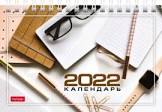 г. Нальчик, 2021 г.92.5        К17Календарь знаменательных и памятных дат на 2022 год / Гос. нац. б-ка КБР им. Т.К. Мальбахова; отдел науч. - метод. работы и библ. инноваций; сост. Л.П. Трегуб; ред. Ш.М. Тетуева – Нальчик, 2021. - 29с.Календарь составлен с целью оказания помощи библиотечным работникам республики при составлении годовых планов на 2022 год.Издание включает даты жизни (кратные пяти) отечественных и зарубежных писателей, поэтов, деятелей культуры и искусства, ученых, спортсменов,  юбилеи исторических событий и другие общественно - значимые даты,  которые будут отмечаться в 2022 году.  	Мы высоко ценим Ваше мнение и будем признательны за отзыв о данном  издании и дополнения к нему.Контактная информация:360052, г. Нальчик, ул. Ногмова, 42ГНБ КБР им. Т.К. МальбаховаОтдел научно-методической работы и библиотечных инноваций  тел.: 8 (8662) 42-15-01е – mаil: nmo-gnb-kbr@mail.ru XXI век - Век ребенкаДесятилетия, объявленные Организацией объединенных наций (далее – ООН):2022- 2032 Международное десятилетие языков коренных народов (объявлено ООН)2021-2030 Десятилетие здорового старения  (объявлено ООН)2021-2030 Второе Десятилетие действий по обеспечению безопасности дорожного движения (объявлено ООН)2021 – 2030г.г. - Десятилетие Организации Объединенных        Наций по восстановлению экосистем2021 – 2030г.г.   - Десятилетие науки об океане в интересах   устойчивого развития (объявлено ООН)2018 - 2028г.г. –  Международное десятилетие «Вода для устойчивого развития» (объявлено ООН)2019 - 2028г.г. - Десятилетие семейных фермерских хозяйств (объявлено ООН)2016 - 2025г.г. – Десятилетие действий ООН по проблемам питания2014 - 2024г.г. – Десятилетие устойчивой энергетики для всех (объявлено ООН)2013 - 2022г.г.   – Международное десятилетие сближения культур (объявлено ЮНЕСКО) Международные недели 2022 года1-7 февраля  - Всемирная неделя гармоничных межконфессиональных отношений21-27 марта - Неделя солидарности с народами, борющимися против расизма и расовой дискриминации19-23 апреля - Глобальная неделя почвАпрель – май - Глобальная неделя безопасности дорожного движения  (объявлена ООН)24-30 апреля - Всемирная неделя иммунизации25-31 мая - Неделя солидарности с народами несамоуправляющихся территорий1-7 августа - Всемирная неделя грудного вскармливания4-10 октября - Всемирная неделя космоса22-30 октября - Неделя разоружения11-17 ноября - Международная неделя науки и мира (неделя, на которую приходится 11 ноября - следующая дата после Всемирного дня науки за мир и развитие, отмечаемого 10 ноября)2022 год объявлен:* Организацией Объединенных Наций:- город Гвадалахара (Мексика) - Всемирной столицей книги 2022 года. Титул «Всемирной столицы книги» Гвадалахара примет у Тбилиси.         - Международным годом стекла (Резолюция  IYOG 2022 утверждена Генеральной Ассамблеей ООН)         - Международным годом  кустарного рыболовства и аквакультуры  (Резолюция A/RES/72/72 утверждена Генеральной Ассамблеей ООН). * В Содружестве Независимых Государств (СНГ):        - Годом народного творчества и культурного наследия (Решение Совета глав государств Содружества Независимых Государств от 18 декабря 2020 года «Об объявлении в Содружестве Независимых Государств 2022 года Годом народного творчества и культурного наследия).  * В Российской Федерации:- Перекрестным Годом  музеев Россия - Италия в 2021-2022 годах. Значимые события 2022 года- 100-летие образования Кабардино - Балкарской Республики (Указ Президента РФ «О праздновании 100-летия образования Кабардино-Балкарской Республики от 16 окт. 2018 г. № 589)- 350 – летие со дня рождения Петра I  (Указ  Президента РФ о праздновании в 2022 году 350-летия со дня рождения Петра I  от 25 окт. 2018 г. №609) - 300-летие прокуратуры России (Указ Президента РФ «О праздновании 300-летия прокуратуры России» от 24 марта 2021г. № 163)- 100-летие основания конструкторского бюро публичного акционерного общества «Туполев». (Указ Президента РФ «О праздновании 100-летия основания конструкторского бюро публичного акционерного общества «Туполев» от 14 дек. 2020г. №786)- 100- летие со дня рождения философа Александра Зиновьева (Указ Президента РФ «О праздновании в 2022 году в России столетия со дня рождения философа Александра Зиновьева» от 1 окт. 2021г. №564)  17.07. - 80 лет со дня начала Сталинградской битвы, 1942 г. 19.08. - 80 лет со дня начала Обороны Новороссийска, 1942 г. 7.09. –  210 лет со дня  Бородинской битвы,  1812 г.    5.11.- 410 лет со дня освобождения Москвы от польских интервентов, 1612 г.6.11. – 105 лет со дня свершения Октябрьской революции, 1917 г. Январь1.01 Всемирный день мира1-2.01  Новогодний праздник4-10.01  Неделя науки и техники для детей и юношества4-10.01  Неделя «Музей и дети»7.01    Рождество11. 01 Общероссийский день Национальных парков и заповедников13.01  День Российской печати15.01  День рождения энциклопедии Википедия16.01  Всемирный день Битлз (World Beatles Day)  21.01   День делопроизводителя25.01   Татьянин день27.01 День воинской славы России – День снятия блокады города Ленинграда (1944г.)27.01   Всемирный день таможенника  28.01  Международный день защиты персональных данных или «День конфиденциальности»                                                   ***1.01. –   95 лет со дня рождения Бежара Мориса, фр. артиста, балетмейстера (1927-2007).1.01. –   95 лет со дня рождения Григоровича Юрия Николаевича, рос. балетмейстера (1927).1.01. –   90 лет со дня рождения Ташкова Евгения Ивановича, рос. реж. (1995 – 2012).1.01. –  80 лет со дня рождения Шакурова Сергея Каюмовича, рос. актёра (1942).2.01.-    110 лет со дня рождения Гуттузо Ренато, итал. худож. (1912-1987).2.01. –   185 лет со дня рождения Балакирева Милия Алексеевича, рос. комп. (1837-1911).3.01.-      130 лет со дня рождения Толкина Джона Роналда Рейела, англ. писателя (1892-1973).4.01. –   85 лет со дня рождения Пожлакова Станислава Ивановича, рос. комп. (1937-2003).5.01. -  90 лет со дня рождения Эко Умберто, итал. писателя (1932 – 2016).6.01. –  190 лет со дня рождения Доре  Гюстава, фр. граф., живописца,   скульп. (1832-1883).6.01. –   150 лет со дня рождения Скрябина Александра Николаевича, рос. комп., пианиста (1872-1915).6.01. –   200 лет со дня рождения Шлимана Генриха, нем. археолога                   (1822-1890).7.01. –  135  лет со дня рождения Голикова Ивана Ивановича, рос. худож.  (1887-1937).7.01. –   105 лет со  дня рождения Сазоновой Нины Афанасьевны, рос. актрисы (1917-2004).9.01. –   75 лет со дня рождения Неёловой Марины Мстиславовны, рос. актрисы (1941).12.01. – 115 лет со дня рождения Королёва Сергея Павловича, рос. конструктора (1907- 1966).13.01.  –  145 лет со дня рождения Новикова Ивана Алексеевича, рос. писателя, поэта (1877- 1959).15.01.-    400 лет со дня рождения Мольера Жана Батиста, фр. драматурга  (1622-1673).15.01. – 105  лет со дня рождения Лебедева Евгения Алексеевича, рос. актёра (1917-1997).16.01. – 155 лет со дня рождения Вересаева Викентия Викентьевича, рос.    писателя, литературоведа (1867-1945).16.01. – 70 лет со дня рождения Семеняки Людмилы Ивановны,  рос. балерины, балетмейстера, хореографа, актрисы (1952).17.01. – 120 лет со дня рождения Трауберга Леонида Захаровича, рос. реж., сцен. (1902-1990).18.01. –   140 лет со дня рождения Милна Алена Александера, англ. писателя    (1882-1956).19.01. – 85 лет со дня рождения Ножкина Михаила Ивановича, рос. актера, поэта (1937).21.01. –   100 лет со дня рождения Левитанского Юрия Давыдовича,   рос. поэта (1922-1996).23.01. – 190 лет со дня рождения Мане Эдуарда, фр. худож. (1832-1883).23.01. – 110 лет со дня рождения Покровского Бориса Александровича, рос. реж. (1912 – 2009).24.01. –   110 лет со дня рождения Дангулова Саввы Артемьевича, рос.   писателя (1912-1989).24.01. –  290 лет Бомарше Пьера Огюстена Карона Де, фр. драматурга                (1732-1799).24.01. – 80 лет со дня рождения Ободзинского Валерия Владимировича, рос.  певца (1942-1997).24.01. – 80 лет со дня рождения  Савельевой Людмилы Михайловны, рос. актрисы (1942).25.01. – 140 лет со дня рождения Вулф Вирджинии, англ. писательницы (1882-1941).25.01. – 190 лет со дня рождения Шишкина Ивана Ивановича, рос. худож. (1832-1898).25.01 – 85 лет со дня рождения Пахоменко Марии Леонидовны, рос. эстрад. певицы 1937 – 2013).25.01. – 65 лет со дня рождения Ростоцкого Андрея Станиславовича, рос. актера, реж. (1957-2002).27.01. –  90 лет со дня рождения Казаковой Риммы Федоровны, рос.   поэтессы (1932-2008).27.01. –   125 лет со дня рождения  Федорова Евгения Александровича, рос.   писателя (1897-1961).27.01. – 185 лет со дня рождения Кэрролла Льюиса, англ. писателя, математика (1832-1898).28.01. –  125 лет со дня рождения Катаева Валентина Петровича, рос.  писателя (1897-1986).30.01. – 85 лет со дня рождения Спасского Бориса Васильевича, рос. шахматиста (1937).30.01. – 140 лет со дня рождения Рузвельта Франклина Делано, 32 президента США, избранного на 4 срока подряд, одного из центральных фигур мировых событий первой половины XX века, возглавлявшего США во время великой депрессии и Второй мировой войны (1882-1945).31.01. – 225 лет  со дня рождения Шуберта Франца, австр. комп. (1797-1828).31.01. – 120 лет со дня рождения Грибова Алексея Николаевича, рос. актера (1902-1977).Февраль 2.02 День воинской славы России. День разгрома советскими войсками     немецко-фашистских войск в Сталинградской битве (1943)  8.02   День российской науки 10.02  День памяти А.С. Пушкина 10.02   День дипломатического работника 10. 02   Всемирный день зернобобовых  14.02  День компьютерщика 14.02  Международный день дарения книг 14.02  День святого Валентина 15.02 День памяти воинов-интернационалистов. (Памятная дата приурочена к окончанию вывода советских войск из Афганистана в 1989 году)  21.02  Международный день родного языка23.02  День защитников Отечества                                                   ***1.02. –  80 лет со дня рождения Лещенко Льва Валерьяновича, рос. певца (1942).1.02. -   165 лет со дня рождения Бехтерева Владимира Михайловича, рос. психиатра (1857-1927).2.02. –   130 лет со дня рождения Степанова Александра Николаевича, рос. писателя (1892-1965).2.02.-    140 лет со дня рождения Джойса Джеймса, ирл. писателя (1882-1941).4.02. – 115 лет со дня рождения Кедрина Дмитрия Борисовича, рос. поэта, драматурга (1907- 1945). 4.02. –   110 лет со дня рождения Кочетова Всеволода Анисимовича, рос. писателя (1912-1973).7.02.-    210 лет со дня рождения Диккенса Чарлза, англ. писателя (1812-1870).10.02. – 85 лет со дня основания Государственного академического ансамбля народного танца им. Игоря  Моисеева  (1937).11.02. – 105 лет со дня рождения Шелдона Сидни, амер. писателя, сцен. (1917 – 2007).11.02. – 135 лет со дня рождения Шадра Ивана Дмитриевича, рос. скульп. (1887-1941).11.02. – 105 лет со дня рождения Сантиса Джузеппе де, итал. реж.          (1917-1997).11.02. – 120 лет со дня рождения Орловой Любови Петровны, рос. актрисы (1902-1975).13.02. – 90 лет со дня рождения Шаферана Игоря Давыдовича, рос. поэта-песенника (1932-1994).17.02. – 75 лет со дня рождения Малежика Вячеслава Евгеньевича, рос. певца, комп. ( 1947).18.02. – 100 лет со дня рождения Смуула Юхана, эст. писателя, поэта      (1922-1971).18.02. – 100 лет со дня рождения Савицкого Михаила Андреевича, белорус. худож. (1922 – 2010).19.02 – 65 лет со дня рождения Носова Сергея Анатольевича,  рос. прозаика,    поэта, драматурга (1957).  20.02. – 170 лет со дня рождения Гарина – Михайловского Николая Георгиевича, рос. писателя, инженера-строителя, путешественника (1852-1906).21.02. -  80 лет со дня рождения Алентовой Веры Валентиновны, рос. актрисы (1942).22.02.- 165 лет со дня рождения Герца Генриха Рудольфа, нем. физика  (1857-1894).24.02. – 130 лет со дня рождения Федина Константина Александровича, рос. писателя (1892-1977).24.02. – 105 лет со дня рождения Яблонской Татьяны Ниловны, укр. худож. (1917 – 2005).24.02. – 90 лет со дня рождения Леграна Мишеля, фр. комп. (1932 - 2019).24.02. – 90 лет со дня рождения Кристалинской Майи Владимировны, рос. певицы ( 1932-1985).25.02. – 105 лет со дня рождения Берджесс Энтони, англ. писателя и литературоведа (1917-1993).25.02. - 315 лет со дня рождения Гольдони Карла, итал. драматурга           (1707-1793)25.02. – 110 лет со дня рождения Санаева Всеволода Васильевича, рос. актера театра и кино, педагога  (1912-1996).26.02. – 100 лет со дня рождения Евдокимова Николая Семёновича, рос. писателя ( 1922 – 2010).26.02.-  220 лет со дня рождения Гюго Виктора, фр. писателя (1802-1885).27.02. - 120 лет со дня рождения Стейнбека Джона, амер. писателя           (1902-1968)27.02. – 90 лет со дня рождения Тейлор Элизабет, амер. актрисы (1932- 2011)28.02. -  90 лет со дня основания Института Русской литературы Российской Академии наук (1932).28.02. – 230 лет со дня рождения Россини Джоаккино Антонио, итал. комп. (1732-1868).Март               1.03   Всемирный день гражданской обороны                3.03   Всемирный день писателя               8.03 День памяти жертв насильственного выселения балкарского народа                 8.03   Международный женский день                9.03  Всемирный день чтения вслух (проводится с 2010 г. по инициативе                  общественной организации Lit World в первую среду марта)               14.03  День адыгского (черкесского) языка и письменности               15.03  Всемирный день защиты прав потребителя               20.03 Международный день Навруз               20.03 Всемирный день счастья               21.03  Всемирный день Земли               21.03  Всемирный день поэзии               21.03  Всеобщий день сна              22.03  Всемирный день водных ресурсов              23.03  Всемирный метеорологический день              24-30.03  Неделя детской и юношеской книги (проводится с 1943 г.)              24-30.03  Неделя музыки для детей и юношества              25.03  День работников культуры              26.03 Международная акция «Час Земли» (отмечается в последнюю субботу марта с 2007 г. по инициативе Всемирного фонда дикой природы)               27.03  Международный день театра              28.03   День возрождения балкарского народа                                                   ***1.03.-  85 лет со дня рождения Доги  (Еужен) Евгения Дмитриевича, молд. комп. (1937).3.03. – 175 лет со дня рождения Белла Александера Грейма, амер. инж. (1847-1922). 4.03. – 145 лет со дня Гедике Александра Федоровича, рос. комп., пианиста ( 1877- 1957).4.03. – 115 лет со дня рождения Векслера Владимира Иосифовича, рос. физика (1907-1966).5.03. -    100 лет со дня рождения Гудзенко Семена Петровича, рос. поэта         (1922-1953).5.03. -  100 лет со дня рождения Пазолини Пьера Паоло, итал. реж. (1922-1975).6.03. – 85 лет со дня рождения Терешковой Валентины Владимировны, рос. летчика-космонавта, обществ. деят.  (1937).8.03. – 100 лет со дня рождения Матвеева Евгения Семеновича, рос. актера, кинореж. (1922-2003).10.03. – 220 лет со дня рождения Каратыгина Василия Андреевича, рос. актера (1802- 1853).12.03. – 285 лет со дня рождения Баженова Василия Ивановича, рос. архитектора (1737-1799).12.03.-  85 лет со дня рождения Соткилавы Зураба Лаврентьевича, рос. певца (1937 - 2017).13.03. -   100 лет со дня рождения Кугультинова Давида Никитича, рос. поэта (1922 – 2006).13.03. – 85 лет со дня рождения Маканина Владимира Семёновича, рос. писателя (1937-2017)15.03. - 85 лет со дня рождения Распутина Валентина Григорьевича, рос. писателя (1937 – 2015).16.03. – 235 лет со дня рождения Ома Георга Симона, нем. физика (1787-1854).18.03. – 90 лет со дня рождения Горенштейна Фридриха Наумовича, рос. писателя (1932 – 2002).18.03. – 90 лет со дня рождения Апдайка Джона, амер. писателя (1932 – 2009).19.03. – 100 лет со дня начала работы Шаболовской радиостанции (1922).21.03. – 115 лет со дня рождения Грековой Ирины (Венцель Елена Сергеевна), рос. писательницы   (1907-2002) 21.03. – 130 лет со дня рождения Малышкина Александра Георгиевича, рос. писателя (1892-1938).21.03. – 95 лет со дня рождения Нейгауза Станислава Генриховича, рос. пианиста (1927- 1980).23.03. – 120 лет со дня рождения Югова Алексея Кузьмича, рос. писателя (1902-1979).24.03. – 145 лет со дня рождения Новикова-Прибоя (Новиков), рос. писателя                     (1877-1944).24.03. – 240 лет со дня рождения Кипренского Ореста Адамовича, рос. худож. (1782-1836).24.03. – 130 лет со дня рождения Попова Алексея Дмитриевича, рос. театр. реж., актера ( 1832- 1961).25.03. - 155 лет со дня рождения Тосканини Артуро, итал. дирижера (1867-1957).27.03. – 95 лет со дня рождения Ростроповича Мстислава Леопольдовича, рос. дирижера (1927-2007).29.03. – 135 лет со дня рождения Шубникова Алексея Васильевича, рос. физика (1887-1970).30.03. -  110 лет со дня рождения Гладкова Александра Константиновича, рос. поэта, драматурга ( 1912-1976).31.03. – 140 лет со дня рождения Чуковского Корнея Ивановича, рос. писателя, поэта (1882-1969).31.03. – 200 лет со дня рождения Григоровича Дмитрия Васильевича, рос. писателя (1822-1900).31.03.- 290 лет со дня рождения Гайдна Франца Йозефа, австр. комп. (1732-1809).31.03. – 150 лет со дня рождения Дягилева Сергея Павловича, рос. театр. и художеств. деят.  ( 1872-1929).31.03 -  175 лет со дня рождения Яблочкова Павла Николаевича, рос. изобретателя (1847-1894).31.03. – 150 лет со дня рождения Коллонтай Александры Михайловны, рос. полит.  деят.  (1872-1952).Апрель1.04   День смеха1.04   Международный день птиц2.04   День единения народов2.04    Международный день детской книги4.04    День Святого Исидора - покровителя Интернета и компьютеров7.04   Всемирный день здоровья11.04 Международный день освобождения узников фашистских концлагерей12.04  Всемирный день авиации и космонавтики15.04  Международный  день культуры18.04  Международный день охраны памятников истории и истор.  мест22.04  Международный день Земли23.04  Всемирный день книги и авторского права23.04 День английского языка24.04  Международный день солидарности молодежи24.04 Всемирный день породненных городов  - последнее воскресенье месяца26.04  Международный день интеллектуальной собственности29.04  Международный день танца                                                   ***2.04. – 160 лет со дня рождения Столыпина Петра Аркадьевича, рос. гос. деят.  (1862- 1911).3.04. – 90 лет со дня рождения Шатрова Михаила Филипповича, рос. драматурга (1932 – 2010).4.04. – 140 лет со дня рождения Гребенщикова Георгия Дмитриевича, рос. писателя (1882-1964).4.04. – 90 лет со дня рождения Тарковского Андрея Арсеньевича, рос. реж., кинодраматурга (1932-1986).5.04. – 290 лет со дня рождения Фрагонара Жана Оноре, фр. худож. (1732-1806).6.04. – 210 лет со дня рождения Герцена Александра Ивановича, рос. писателя (1812-1870).7.04. – 115 лет со дня рождения Чуковской Лидии Корнеевны, рос. писательницы (1907-1997).7.04 – 70 лет со дня рождения Шарова Владимира Александровича рос. писателя, канд. истор.  наук  (1952) .10.04. – 95 лет со дня рождения Липатова Виля Владимировича, рос. писателя (1927-1979).10.04. – 85 со дня рождения Ахмадулиной Беллы (Изабеллы) Ахатовны, рос. поэтессы, писательницы, переводчицы (1937 – 2010).10.04.- 205 лет со дня рождения Аксакова Константина Сергеевича, рос. писателя (1817-1860).12.04. – 110 лет со дня рождения Копеляна Ефима Захаровича, рос. актера      театра и кино (1912-1975).15.04. – 570 лет со дня рождения Леонардо да Винчи, итал. худож., ученого инж. (1452-1519).16.04. – 110 лет со дня рождения Самойлова Евгения Валерьяновича, рос. актера (1912 – 2006).18.04. – 85 лет со дня рождения Немоляевой Светланы Владимировны, рос. актрисы (1937).19.04. – 120 лет со дня рождения Каверина Вениамина Александровича, рос. писателя (1902-1988).20.04. – 80 лет со дня окончания Битвы под Москвой. (1942г.) 20.04. – 95 лет со дня рождения Луспекаева Павла Борисовича, рос. актера (1927-1970).21.04. – 100 лет со дня рождения Ростоцкого Станислава Иосифовича, рос. реж. (1922-2001).22.04. – 115 лет со дня рождения Ефремова Ивана Антоновича, рос. писателя (1907-1972).23.04 – 120 лет со дня рождения Лакснесса Халлдора  Кильяна, исл. писателя (1902 – 1998). 24.04.- 85 лет со дня рождения Фирсова Владимира Ивановича, рос. поэта (1937 – 2011).24.04. – 80 лет со дня рождения Стрейзанд Барбары, амер. актрисы (1942).25.04. – 165 лет со дня рождения Леонкавалло Руджеро, итал. комп. (1857-1919).25.04. – 115 лет со дня рождения Соловьева - Седого Василия Павловича, рос. комп. (1907-1979).27.04 – 60  лет со дня рождения Архангельского Александра Николаевича    рос.  литературоведа, литературного критика, публициста, писателя (1962).28.04 – 120 лет со дня рождения Осеевой Валентины Александровны, рос. писательницы ( 1902-1969).28.04. - 120 лет со дня рождения Борген Юхана, норв. писателя (1902-1979).29.04. – 125 лет со дня рождения Шпагина Георгия Семеновича, рос. конструктора ( 1897-1952).Май1-2.05  Праздник весны и труда3.05  День Солнца3.05  Всемирный день свободы печати5.05   Международный день борьбы за права инвалидов7.05   День радио8.05   Всемирный день Красного креста и Красного полумесяца8-9.05 Дни памяти и примирения, посвященные памяти жертв Второй мировой войны (отмечается с 2005 г. по решению Генеральной Ассамблеи ООН)9.05   День победы12.05  Всемирный день медицинских сестер15.05  Международный день семьи17.05 Международный день детского телефона доверия18.05  Международный день музеев21.05 День памяти адыгов - жертв Кавказской войны21.05  Международный день ЮНЕСКО за культурное развитие24.05  День славянской письменности и культуры26.05  День российского предпринимательства27.05  Общероссийский день библиотек31.05  Всемирный день без табака                                                   ***1.05. – 105 лет со дня рождения Хитрука Федора Савельевича, рос. кинореж., худож. и сцен. мультипликац. кино (1917 – 2012).2.05. – 120 лет  со дня рождения Маршалла  Алана, австр. писателя (1902-1984).4.05. – 250 лет со дня рождения Брокгауза Фридриха Арнольда, нем. издателя (1772-1823). 8.05. – 55 лет со дня открытия мемориала «Вечный огонь» на могиле Неизвестного солдата в Александровском саду (1967).9.05. – 70 лет со дня рождения Резникова Виктора Михайловича, рос. комп., поэта ( 1952-1992).10.05. – 135 лет со дня рождения Тырсы Николая Андреевича, рос. худож. (1887-1942).12.05. – 115 лет со дня рождения Шмаринова Дементия Алексеевича, рос. граф. ( 1907-1999).12.05. – 180 лет со дня рождения Массне Жюля, фр. комп.            (1842-1912).14.05. – 70 лет со дня рождения Матецкого Владимира Леонардовича, рос. комп. (1952).15.05. – 455 лет со дня рождения Монтеверди Клаудио, итал. комп.    (1567-1643).16.05. – 135 лет со дня рождения Северянина Игоря ( Игорь Васильевич Лотарев), рос. поэта  (1897-1941).20.05. – 140 лет со дня рождения Унсет Сингрид, норв. писательницы     (1882-1949).21.05. – 150 лет со дня рождения Тэффи  ( Надежда Александровна Лохвицкая), рос. поэтессы, писательницы (1872-1952).21.05. – 175 лет со дня рождения Филатова Нила Федоровича, рос. врача               (1847-1902).22.05. – 115 лет со дня рождения Оливье Лоренса, англ. актера (1907-1989).24.05. – 110 лет со дня рождения Стельмаха Михаила Афанасьевича, рос. писателя (1912-1983).25.05. – 80 лет со дня рождения Калягина Александра Александровича, рос. актера, реж. (1942).26.05. – 200 лет со дня рождения Гонкура Эдмона, фр. писателя (1822-1896).26.05. – 145 лет со дня рождения Дункан Айседоры, амер. танцовщицы  (1877-1927). 27.05. – 85 лет со дня рождения Битова Андрея Георгиевича, рос. писателя (1937-2018).28.05. – 145 лет со дня рождения Волошина Максимилиана Александровича, рос. поэта, худож. ( 1877-1932).28.05. – 110 лет со дня рождения Уайта Патрика, австрал. писателя (1912-1990).29.05. – 235 лет со дня рождения Батюшкова Константина Николаевича, рос. поэта (1787-1855).30.05. – 125 лет со дня рождения Соколова-Микитова Ивана Сергеевича, рос. писателя (1892-1975).30.05. – 110 лет со дня рождения Ошанина Льва Ивановича, рос. поэта      (1912 - 1996).30.05. – 85 лет со дня рождения Демьяненко Александра Сергеевича, рос. актера (1937-1999).31.05. – 130 лет со дня рождения Паустовского Константина Георгиевича, рос. писателя (1892-1968).31.05. – 160 лет со дня рождения Нестерова Михаила Васильевича, рос. худож. (1862-1942).Июнь1.06   Международный день защиты детей1.06 Всемирный день родителей4.06  Международный день детей-жертв агрессии 5.06  Всемирный день охраны окружающей среды 6.06  Пушкинский день России8.06  Всероссийский день социального работника7.06 Всемирный день безопасности пищи9.06  Международный  день друзей12.06 День независимости России12.06  Всемирный день борьбы с детским трудом19.06  Всемирный день детского футбола  19.06 День медицинского работника - третье воскресенье месяца19.06 День отцов - третье воскресенье месяца22.06  День памяти и скорби, начало Великой Отечественной войны23.06  Международный олимпийский день25.06  День дружбы и единения славян26.06  Международный день борьбы с наркоманией26.06 День молодежи в России - последнее воскресенье месяца                                                   ***                                  1.06. – 80 лет со дня рождения Грамматикова Владимира Александровича, рос. кинореж. (1942).2.06. – 85 лет со дня рождения Мориц Юнны Петровны, рос. поэтессы (1937).7.06 – 70 лет со дня рождения Донцовой Дарьи ( Агриппина Аркадьевна Донцова), рос.  писательницы (1952).7.06. – 150 лет со дня рождения Собинова Леонида Витальевича, рос. оперного певца (1872-1934).7.06. – 135 лет со дня рождения  Ковпака Сидора Артемьевича, рос. военачальника (1887-1967).7.06. – 180 лет со дня рождения Сикорского Ивана Алексеевича, рос. психолога, педагога (1842-1919).8.06. – 185 лет со дня рождения Крамского Ивана Николаевича, рос. худож. (1837-1887).8.06. – 95 лет со дня рождения Эйзена Артура Артуровича, рос. певца (1927 – 2008).9. 06 – 50 лет со дня рождения Степановой Марии Михайловны, рос. поэта, прозаика и эссеиста (1972).  9.06. – 350 лет со дня рождения  Петра I, рос. императора,  гос. деят. и реформатора, основателя Санкт-Петербурга. (1672-1725).11.06.- 140 лет со дня рождения Шебалина Виссариона Яковлевича, рос. комп. (1902-1963).13.06. – 110 лет со дня открытия Государственного музея изобразительных         искусств им. А.С. Пушкина (1912).15.06. – 155 лет со дня рождения Бальмонта Константина Дмитриевича, рос.   поэта (1867-1942).15.06. – 140 лет со дня рождения Грекова Митрофана Борисовича, рос. худож. (1882-1934).17.06. – 140 лет со дня рождения Стравинского Игоря Федоровича, рос. комп. (1882-1971).18.06. – 210 лет со дня рождения Гончарова Ивана Александровича, рос. писателя (1812-1891).18.06 – 80 лет со дня рождения Маккартни Джеймса Пола, англ. музыканта, певца, комп. (1942).19.06. – 100 лет со дня рождения Бора Оге, дат. физика (1922 – 2009).20.06. – 90 лет со дня рождения Рождественского Роберта Ивановича, рос. поэта (1932-1994).20.06. – 95 лет со дня рождения Котеночкина Вячеслава Михайловича, рос. мультипликатора (1927-2000).21.06. – 225 лет со дня рождения Кюхельбекера Вильгельма Карловича, рос. поэта (1797-1846)21.06. – 140 лет со дня рождения Кента Рокуэлла, амер. писателя, худож. (1882-1971).21.06. - 90 лет со дня рождения Извицкой Изольды Васильевны, рос. актрисы (1932-1971).22.06. – 75 лет со дня рождения Варлей Натальи Владимировны, рос. актрисы (1947).23.06. – 220 лет со дня рождения Нахимова Павла Степановича, рос. флотоводца (1802-1855).24.06. – 110 лет со дня рождения Филиппова Сергея Николаевича, рос. актера (1912-1990).25.06.- 115 лет со дня рождения Тарковского Арсения Александровича, рос. поэта (1907-1989).26.06. – 100 лет со дня рождения Яковлева Юрия Яковлевича, рос. писателя (1922- 1996).26.06. - 95 лет со дня рождения Мотыля Владимира Яковлевича, рос. реж., сцен. (1927 – 2010).28.06. – 155 лет со дня рождения Пиранделло Луиджи, итал. писателя    (1867-1936).28.06. – 445 лет со дня рождения Рубенса Питера Пауля, нидерл. (флам.) худож., одного из основоположников искусства барокко, дипломата, коллекционера (1577-1640).28.06. – 310 лет со дня рождения Руссо Жан Жака, фр. философа, писателя (1712-1778).Июль2.07   Международный день спортивного журналиста6.07   Всемирный день поцелуя8.07    Всероссийский день семьи, любви и верности10.07   День российской почты – второе  воскресенье месяца11.07   Всемирный день народонаселения11.07   Всемирный день шоколада16.07  День рисования на асфальте19. 07  День фотографии20.07   Международный день шахмат24.07   День флориста30.07  Международный день дружбы (с 2011 г. по решению ГенеральнойАссамблеи ООН) 31.07 День Военно-морского флота. (День Нептуна) - последнее воскресенье месяца                                                   ***                       1.07. – 115 лет со дня рождения Шаламова Варлама Тихоновича, рос. писателя, поэта (1907-1982).1.07. – 85 лет со дня рождения Дмитриева Олега Михайловича, рос. поэта (1937-1993).2.07. – 145 лет со дня рождения Гессе Германа, нем. писателя (1877-1962).4.07. – 95 лет со дня рождения Лоллобриджиды Джины, итал. актрисы (1927).6.07. – 125 лет со дня рождения Мариенгофа Анатолия Борисовича, рос. писателя (1897-1962).6.07. – 145 лет со дня рождения Ремизова Алексея Михайловича, рос. писателя (1877-1957).6.07. – 85 лет со дня рождения Роговцевой Ады Николаевны, укр. актрисы (1937).7.07. – 140 лет со дня рождения Купалы Янки ( Луцевич Иван Доминикович), белорус. поэта (1882-1942).7.07. – 75 лет со дня основания Общества «Знание» (1947). С 2015 года -  Российское общество «Знание».7.07. – 130 лет со дня рождения Корина Павла Дмитриевича, рос. худож. (1892-1967).7.07. – 135 лет со дня рождения Шагала Марка Захаровича, рос. и фр. худож.     (1887- 1985).7.07. – 100 лет со дня рождения Лапикова Ивана Герасимовича, рос. актера (1922-1993).8.07. – 130 лет со дня рождения Олдингтона Ричарда, англ. писателя (1892-1962).8.07. – 180 лет со дня рождения Бенардоса Николая Николаевича, рос. изобретателя (1842-1905).10.07. – 120 лет со дня рождения Гильена Николаса, кубин. поэта            (1902-1989).10. 07. - 120 лет со дня рождения Лемешева Сергея Яковлевича, рос. певца (1902-1977).12.07. – 210 лет со дня рождения Ахундова Мирзы Фатали, азерб. писателя (1812-1878).12.07. – 95 лет со дня рождения Семина Виталия Николаевича, рос. писателя (1927-1978).16.07. – 150 лет со дня рождения Амундсена Рауля, норв. Поляр. исслед. (1872-1928).17.07. -  80 лет со дня начала Сталинградской битвы (1942).19.07. – 70 лет со дня создания Всероссийского Института научной и технической информации (ВИНИТИ) (1952)22.07. – 135 лет со дня рождения Герца Густава Людвига, нем. физика    (1887-1975).23.07 – 230 лет со дня рождения Вяземского Петра Андреевича, рос. поэта (1792-1878)23.07. – 130 лет со дня рождения Климова Владимира Яковлевича, рос. конструктора (1892-1962).24.07. – 220 лет со дня рождения Дюма Александра (Дюма-отец), фр. писателя (1802-1870).24.07. - 110 лет со дня рождения Гриценко Николая Олимпиевича, рос. актера (1912-1979).24.07. - 80 лет со дня рождения Мирошниченко Ирины Петровны, рос. актрисы (1942).26.07. – 130 лет со дня рождения Поликарпова Николая Николаевича, рос. конструктора (1892-1944).28.07. – 200 лет со дня рождения Григорьева Аполлона Александровича, рос. поэта ( 1822-1864).28.07. – 100 лет со дня рождения Карпова Владимира Васильевича, рос. писателя (1922 – 2010).28.07. – 85 лет со дня рождения Мережко Виктора Ивановича, рос. актера, сцен. (1937).29.07. – 115 лет со дня рождения Корнилова Бориса Петровича, рос. поэта (1907-1938).29.07. – 205 лет со дня рождения Айвазовского Ивана Константиновича, рос. худож. (1817-1900).30.07. – 80 лет со дня рождения Шварценеггера Арнольда, амер. актера (1947).31.07. - 85 лет со дня рождения Пьехи Эдиты Станиславовны, рос. певицы (1937).Август6.08  Международный день «Врачи мира за мир»9.08  Всемирный день коренных народов мира12.08  Международный день молодежи13.08  Всемирный день левшей15.08 День археолога22.08  День государственного флага РФ27.08  День российского кино                                 *** 4.08. – 105 лет со дня рождения Брыля Янки ( Иван Антонович), белорус. писателя (1917 – 2006).4.08. – 230 лет со дня рождения Шелли Перси Биши, англ. поэта (1792-1822).6.08. – 90 лет со дня учреждения Венецианского кинофестиваля (1932).8.08. – 95 лет со дня рождения Казакова Юрия Павловича, рос. писателя (1927-1982).8.08. – 265 лет со дня рождения Боровиковского Владимира Лукича, рос. худож. (1757-1825).8.08. – 145 лет со дня рождения Ханжонкова Александра Алексеевича, рос. кинематографиста ( 1877-1945).8.08. – 95 лет со дня рождения Федорова Святослава Николаевича, рос. врача-офтальмолога (1927-2000).9.08. – 75 лет со дня рождения Ротару Софии Михайловны, рос. и укр. певицы и актрисы (1947).10.08. – 110 лет со дня рождения Амаду Жоржи Леала ди Фария, браз. писателя (1912-2001).11.08. – 95 лет со дня рождения Юрлова Александра Александровича, рос. дирижера (1927-1973).13.08. – 115 лет со дня рождения Макаровой Тамары Фёдоровны, рос. актрисы (1907-1997).14.08. – 155 лет со дня рождения Голсуорси Джона, англ. писателя                   (1867-1933).15.08. – 235 лет со дня рождения Алябьева Александра Александровича, рос. комп. (1787-1851).17.08. – 80 лет со дня рождения Магомаева Муслима Магометовича, рос. и азерб. эстрад. и опер. певца, актёра, комп. (1942- 2008).19.08. - 80 лет со дня начала Обороны Новороссийска (1942).19.08. – 85 лет со дня рождения Вампилова Александра Валентиновича, рос. драматурга (1937-1972).19.08. – 100 лет со дня рождения Аедоницкого Павла Кузьмича, рос. комп. (1922 – 2003).20.08. - 90 лет со дня рождения Аксенова Василия Павловича, рос. писателя (1932 - 2009). 20.08. – 195 лет со дня рождения Де Костера Шарля, бельг. писателя           (1827-1879).22.08. – 110 лет со дня рождения Кибальникова Александра Павловича, рос. скульп. (1912-1987).22.08. – 120 лет со дня рождения Крылова Порфирия  Никитича, рос. худож. (1902-1950).22.08. – 160 лет со дня рождения Дебюсси Клода, фр. комп.         (1862-1918).22.08. – 95 лет со дня рождения Скобцевой Ирины Константиновны, рос. актрисы (1927 - 2020).23.08. – 105 лет со дня рождения Моисеева Никиты Николаевича, рос. математика (1917-1999).25.08. – 80 лет со дня рождения Тереховой Маргариты Борисовны, рос. актрисы (1942).28.08. – 110 лет со дня начала экспедиции  Седова Георгия Яковлевича к Северному полюсу (1912).Сентябрь1.09  День знаний1.09 День государственности КБР2.09 День окончания Второй мировой войны (1945 г.)3.09  День солидарности в борьбе с терроризмом8.09   Международный День распространения грамотности8.09  Международный день солидарности журналистов9.09  Международный день красоты13.09  День компьютерщика и программиста20.09 Международный день мира - третий вторник сентября  22.09  Всемирный день без автомобиля24.09 Всемирный день моря27.09 Всемирный день туризма27.09  День воспитателя и всех дошкольных работников30.09  Всемирный день Интернета30.09 Международный день переводчика                                  ***2.09. – 85 лет со дня рождения Фокиной Ольги Александровны, рос. поэтессы (1937).3.09. – 95 лет со дня рождения Адамовича  Алеся (Александр Михайлович), рос. и белорус. писателя (1927-1994).3.09. – 120 лет со дня рождения Перышкина Александра Васильевича, рос. педагога (1902-1983).4.09. – 110 лет со дня рождения Менглета Георгия Павловича, рос. актера (1912-2001).5.09. – 205 лет со дня рождения Толстого Алексея Константиновича, рос. писателя, поэта (1817-1875).6.09. – 80 лет со дня рождения Шпаликова Геннадия Федоровича, рос. киносцен. (1937-1974).7.09. –  210 лет со времени Бородинской битвы  в Отечественной войне 1812 года.   7.09. – 100 лет со дня рождения Акулова Ивана Ивановича, рос. писателя (1922-1988).7.09. – 100 лет со дня рождения Молчанова Кирилла Владимировича, рос. комп. ( 1922-1982).7.09. – 120 лет со дня рождения Юрьевой Изабеллы Даниловны,  рос. эстрад. певицы (1902-2000).7.09. – 135 лет со дня рождения Пашенной Веры Николаевны, рос.  актрисы             (1887-1962).8.09. – 110 лет со дня рождения Иванова-Крамского Александра Михайловича, рос. комп. ( 1912-1973).9.09. – 285 лет со дня рождения Гальвани Луиджи (Алоизий), итал. физика (1737-1798).10.09. – 150 лет со дня рождения Арсеньева Владимира Клавдиевича, рос. писателя (1872-1930).10.09. – 110 лет со дня рождения Бидструпа Херлуфа, дат. худож.- карикатуриста (1912-1988).11.09. – 140 лет со дня рождения Житкова Бориса Степановича, рос. писателя (1882-1938).11.09. – 160 лет со дня рождения О`Генри (Портер Уильям Сидней), амер. писателя (1862-1910).11.09. – 85 лет со дня рождения Кобзона Иосифа Давыдовича, рос. эстрад. певца, полит. и обществ. деят. (1937 - 2018).12.09.- 125 лет со дня рождения Жолио-Кюри Ирен, фр. физика  (1897-1956).14.09. – 120 лет со дня рождения Камова Николая Ильича, рос. авиаконструктора (1902-1973).17.09. – 110 лет со дня рождения Танка Максима (Скурко Евгений Иванович), белорус. поэта ( 1912-1995).17.09. – 190 лет со дня рождения Боткина Сергея Петровича, рос.  врача-терапевта, патолога, физиолога и обществ. деят. (1832-1889).17.09. – 165 лет со дня рождения Циолковского Константина Эдуардовича, рос. конструктора (1857-1935).20.09. – 100 лет со дня рождения Поженяна Григория Михайловича, рос. поэта (1922 – 2005).20.09.  160 лет со дня открытия Петербургской консерватории (1862)25.09 – 230 лет со дня рождения Лажечникова Ивана Ивановича, рос. писателя (1792-1869)25.09. – 125 лет со дня рождения Фолкнера Уильяма, амер. писателя (1897-1962).26.09 – 90 лет со дня рождения Войновича Владимира  Николаевича, рос. писателя (1932-2018)26.09 – 100 лет со дня рождения Викулова Сергея Васильевича, рос. поэта (1922-2006)30. 09. – 815  лет со дня рождения Руми Джалаледдина, перс. поэта (1207-1273).30.09. – 105 лет со дня рождения Цигаля Владимира Ефимовича, рос. скульп. (1917 – 2013).30.09. – 105 лет со дня рождения Любимова Юрия Петровича, рос. театр. реж., актёра и педагога (1917 – 2014).30.09. – 140 лет со дня рождения Гейгера Ханса, нем. физика (1882-1945).Октябрь1.10   Международный день пожилых людей1.10  Международный день музыки4.10  Всемирный день защиты и охраны животных5.10  Международный день учителя3.10 Всемирный день архитектуры - первый понедельник месяца3.10 Всемирный день населенных пунктов - первый понедельник месяца.9.10  Всемирный день почты9.10 День воинской славы России. День разгрома советскими войсками немецко-фашистских войск в битве за Кавказ (1943г.)14.10 Международный день стандартизации15.10 Международный день белой трости15.10 День сельской женщины15.10 Всемирный день чистых рук16.10 Всемирный день хлеба16.10 День отца - третье воскресенье октября16.10  День шефа17.10  Международный день борьбы за ликвидацию нищеты19.10  День лицея21.10  Международный день школьных библиотек24.10  Международный день ООН25.10  Международный день борьбы женщин за мир28.10  Международный день анимации29.10 Всероссийский день гимнастики - последняя суббота месяца30.10  День памяти жертв политических репрессий31.10 День сурдопереводчика31.10  Международный день Черного моря                                  ***1.10. – 90 лет со дня рождения Овчаренко Феликса Евгеньевича, рос. писателя (1932-1971).1.10. – 95 лет со дня рождения Ефремова Олега Николаевича, рос. актера (1927-2000).2.10. – 105 лет со дня рождения Аникушина Михаила Константиновича, рос. скульп. (1917-1997).3.10. – 125 лет со дня рождения Арагона Луи, фр. писателя, поэта (1897-1982).3.10. – 155 лет со дня рождения Боннара Пьера, фр. худож. (1867- 1947).3.10. – 95 лет со дня рождения Таланкина Игоря Васильевича, рос. реж. (1927 – 2010).4.10. – 65 лет со дня запуска Первого искусственного спутника Земли (1957).4.10. – 170 лет со дня рождения Буссенара Луи, фр. писателя (1847-1910).7.10. – 70 лет со дня рождения Путина Владимира Владимировича, Президента РФ (1952).8.10. – 130 лет со дня рождения Цветаевой Марины Ивановны, рос. поэтессы (1892-1941).9.10. – 475 лет со дня рождения Сервантеса Сааведры Мигеля де, исп. писателя (1547-1616).13.10. – 85 лет со дня рождения Крамарова Савелия Викторовича, рос. актера (1937-1995).14.10. - 55 лет с начала регулярного цветного телевизионного вещания в CCCР (1967).15.10. – 60 лет со дня начала вещания Радиостанции «Юность» (1962).16.10.- 125 лет со дня рождения Ильфа Ильи (Илья Арнольдович Файнзильберг)  (1897-1939).17.10. – 95 лет со дня рождения Грасса Гюнтера, нем. писателя (1927 – 2015).20.10. – 90 лет со дня рождения Кузнецова Вячеслава Николаевича, рос. поэта (1932 – 2004).20.10. – 95 лет со дня рождения Горбачева Игоря Олеговича, рос. актера, реж. (1927 – 2003).23.10. – 90 лет со дня рождения Белова Василия Ивановича, рос. писателя (1932 – 2012).24.10. – 125 лет со дня проведения первого футбольного матча в России (1897).24.10. – 80 лет со дня рождения Асановой Динары Кулдашевны, рос. кинореж., сцен., актрисы (1942-1985).25.10. – 120 лет со дня рождения Бородина Сергея Петровича, рос. писателя (1902-1974).26.10. – 180 лет со дня рождения Верещагина Василия Васильевича, рос. худож. (1842-1904).27.10. – 240 лет со дня рождения Паганини Никколо, итал. комп. (1782-1840).28.10. – 120 лет со дня рождения Во Ивлина, англ. писателя (1902-1966).30.10. – 120 лет со дня рождения Чуйкова Семена Афанасьевича, рос. скульп. (1902-1980).30.10. – 95 лет со дня рождения Папанова Анатолия Дмитриевича, рос. актёра театра и кино, театр. педагога и реж. ( 1927-1987).31.10. – 120 лет со дня рождения Пермяка Евгения Андреевича, рос. писателя (1902-1982).31.10. – 390 лет со дня рождения Вермеера (Вермера) Делфтского Яна, голл. худож. (1632-1675).Ноябрь4.11  День народного единства5.11 Всемирный день мужчин - первая суббота месяца8.11  Международный день КВН (Клуб веселых и находчивых)  9.11  День Книги рекордов Гиннеса10.11  Всемирный день молодежи10.11 Всемирный день науки за мир и развитие13.11  Международный день слепых14.11  Всемирный день борьбы против диабета15.11  Всероссийский день призывника16.11  Международный день толерантности17.11  Международный день студентов17.11 Международный день некурения - третий четверг месяца18.11  День рождения Деда Мороза20.11  Всемирный день ребенка21.11  Всемирный день телевидения21.11  Всемирный день приветствий21.11 День налоговых служб Российской Федерации22.11 День рождения шариковой ручки24-30 - Неделя «Театр и дети» (с 1974 г.)27.11 День матери в  России – последнее воскресенье месяца29.11 День буквы «Ё»30.11  Международный день защиты информации30.11 Всемирный день домашних животных.                                  ***1.11. – 105 лет со дня рождения Кулиева Кайсына Шуваевича, рос. поэта (1917-1985).1.11. – 130 лет со дня рождения Алехина Александра Александровича, рос. шахматиста (1832-1946).2.11. – 120 лет со дня рождения Яншина Михаила Михайловича, рос. актера (1902-1976).3.11. – 135 лет со дня рождения Маршака Самуила Яковлевича, рос. поэта       (1887-1964).5.11.- 410 лет со дня освобождения Москвы от польских интервентов  (1612)5.11. – 125 лет со дня рождения Плотникова Николая Сергеевича, рос. актера (1897- 1979).6.11. – 105 лет со дня свершения Октябрьской революции (1917).6.11. – 170 лет со дня рождения Мамина - Сибиряка ( Мамин) Дмитрия Наркисовича, рос. писателя (1852-1912).7.11. – 95 лет со дня рождения Балашова Дмитрия Михайловича, рос. писателя (1927-2000).7.11. – 120 лет со дня рождения Зеленой Рины ( Екатерина) Васильевны, рос. актрисы театра и кино, артистки эстрады, мастера имитации детской речи (1902-1991).7.11. – 155 лет со дня рождения Склодовской - Кюри Марии, фр. физика (1867-1934).10.11. – 135 лет со дня рождения Цвейга Арнольда, нем. писателя           (1887-1968).11.11. – 100 лет со дня рождения Воннегута Курта (мл.), амер. писателя   (1922-2007).14.11. – 115 лет со дня рождения Линдгрен Астрид Анны Эмилии, швед. писательницы (1907-2002).15.11. – 160 лет со дня рождения Гауптмана Герхарта, нем. писателя (1862-1946).16.11. – 120 лет со дня рождения Эрдмана Николая Робертовича, рос. драматурга (1902-1970).18.11.- 95 лет со дня рождения Рязанова Эльдара Александровича, рос. кинореж., сцен., актёра, поэта, драматурга, телеведущего, педагога  (1927– 2015).20.11. – 85 лет со дня рождения Токаревой Виктории Самойловны, рос. писательницы (1937). 20.11. – 95 лет со дня рождения Ульянова Михаила Александровича, рос. актёра театра и кино, реж,, педагога, обществ. деят.     (1927 – 2007).22.11 – 60 лет со дня рождения Пелевина Виктора Олеговича, рос. писателя (1962) 22.11. – 135 лет со дня рождения Шапорина Юрия Александровича, рос. комп. (1887-1966).               25.11. – 460 лет со дня рождения Лопе де Вега (Феликс Лопе де Вега и Карпио), исп. драматурга, писателя (1562-1635).25.11. – 135 лет со дня рождения Вавилова Николая Ивановича, рос. биолога (1887 - 1943).26.11. – 110 лет со дня рождения Ионеско Эжена, фр. драматурга (1912-1994).27.11. – 90 лет со дня рождения Куняева Станислава Юрьевича, рос. писателя, поэта, публициста патриот. направления, пер., лит. критика (1932).27.11. – 75 лет со дня рождения Остера Григория Бенедиктовича, рос. писателя (1947).28.11. – 115 лет со дня рождения Моравиа ( Пинкерле) Альберто, итал. писателя (1907-1990).29.11 – 220 лет со дня рождения Гауфа Вильгельма, нем. писателя          (1802-1827).29.11. – 225 лет со дня рождения Доницетти Гаэтано, итал. комп. (1797-1848).30.11. – 355 лет со дня рождения Свифта Джонатана, англ. писателя       (1667-1745).Декабрь1.12  Всемирный день борьбы со СПИДом3.12 День памяти Неизвестного солдата3.12  Общероссийский День юриста3.12  Международный день инвалидов4.12  Международный день информационного работника4.12  Международный день заказа подарков Деду Морозу5.12 Всемирный день почв8.12 Международный день художника9.12  День героев Отечества9.12  Международный день борьбы с коррупцией10.12  Всемирный день прав человека10.12 Всемирный день футбола 10.12 День Нобеля (в этот день в Стокгольме проходит церемония вручения Нобелевской премии)11.12  Международный день гор11.12 Всемирный день детского телевидения и радиовещания (второе воскресенье месяца)12.12  День Конституции РФ15.12  Международный день памяти журналистов, погибших в горячих точках19.12  Международный день помощи бедным20.12  Международный день солидарности людей21.12  День рождения кроссворда27.12  День спасателя РФ28.12 Международный день кино                                       ***1.12.-  230 лет со дня рождения Лобачевского Николая Ивановича, рос. математика (1792- 1856).2.12. – 125 лет со дня рождения Баграмяна Ивана Христофоровича, рос. военачальника (1897-1982).4.12. – 150 лет со дня рождения  Ал.  Алтаев - псевдоним (наст. ФИО - Ямщикова Маргарита Владимировна), рос. писательницы ( 1872-1959). 4.12. – 100 лет со дня рождения Филипа Жерара, фр. актера (1922-1959).4.12 – 100 лет со дня рождения Бахмутской Ирины Викторовны, рос. библ. деят. (1922- 2004).6.12. – 210 лет со дня рождения Пименова Николая Степановича, рос. скульп. (1812-1864).6.12. – 95 лет со дня рождения Наумова Владимира Наумовича, рос. реж. (1927).10.12. – 120 лет со дня рождения Алпатова Михаила Владимировича, рос. искусствоведа (1902-1986).12.12. – 170 лет со дня рождения Беккереля Антуана, фр. физика (1852-1908).13.12. – 225 лет со дня рождения Гейне Генриха, нем. поэта (1797-1856).14.12. – 100 лет со дня рождения Басова Николая Геннадьевича, рос. физика (1922 - 2001).15.12.   - 190 лет со дня рождения Эйфеля Александра Гюстава, фр. инж., завоевавшего попул. после постройки в Париже метал. башни, названной в его честь. (1832-1923).16.12. – 105 лет со дня рождения Кларка Артура Чарлза, англ. писателя (1917 – 2008).16.12. – 90 лет со дня рождения Щедрина Родиона Константиновича, рос. комп.,  пианиста, муз. педагога, обществ. деят. (1932).18.12 – 75 лет со дня рождения  Юзефовича Леонида  Абра́мовича, рос. писателя, сцен.  (1947).18.12. – 75 лет со дня рождения Спилберга Стивена, амер. реж. (1947).20.12 – 55 лет со дня рождения Быкова Дмитрия Льво́вича, рос. писателя, поэта, лит. критика,  журналиста ( 1967).   20.12. – 120 лет со дня рождения Мавриной Татьяны Алексеевны, рос. худож. (1902-1996).21.12. – 105 лет со дня рождения Белля Генриха, нем. писателя (1917-1985).21.12. – 85 лет со дня рождения Фонды Джейн, амер. актрисы (1937).22.12. – 85  лет со дня рождения Успенского Эдуарда Николаевича, рос. писателя (1937 - 2018).23.12. – 105 лет со дня рождения Серовой Валентины Васильевны, рос. актрисы (1917 – 1975).23.12. – 85 лет со дня рождения Фатеевой Натальи Николаевны, рос. актрисы (1937).25.12. – 95 лет со дня рождения Рекемчука Александра Евсеевича, рос. писателя (1927 - 2017).27.12. – 190 лет со дня рождения Третьякова Павла Михайловича, рос.  предпринимателя, мецената, коллекционера произведений рус. изобразит. искусства, осн. Третьяковской галереи. (1832-1898).27.12. – 200 лет со дня рождения Пастера Луи, фр.  химика и микробиолога, одного из основоположников микробиологии, создателя науч. основ вакцинации  (1822-1895).28.12. – 125 лет со дня рождения Конева Ивана Степановича, рос. полководца и военачальника (1897-1973).29.12. – 130 лет со дня рождения Архангельского Александра Александровича, рос. авиаконструктора (1892-1978).В 2022 году исполняется:235 лет со времени рождения Погорельского Антония (Перовский Алексей Алексеевич), рос. писателя (1787-1836)155 лет со дня рождения Амфитеатрова  Александра Васильевича, рос. писателя (1862 – 1938)135 лет со времени  рождения Клюева Николая Алексеевича, рос. поэта (1887-1937)550 лет со времени рождения Кранаха Лукаса ст., нем. худож., граф. (1472-1553).160 лет со времени  рождения  Пиросмани Нико  (Пиросманашвили (Пиросманишвили) Николай Асланович), грузин. и рус. худож. - самоучки, представителя примитивизма, одного из крупнейших мастеров наивного искусства. (ок. 1862 (1863)- 1918)60 лет со времени образования рок-группы «Роллинг стоунз» (Rolling Stones) (1962)50 лет со времени образования рок-группы « Аквариум» (Ленинград) (1972)50 лет со времени образования рок-группы «Куин»(«Gueen») (1972)40 лет со  времени образования рок-группы «Кино» (Ленинград) (1982)610 лет со времени рождения Жанны ДIАрк, народ. героини Франции (ок. 1412-1431) 230 лет со времени начала существования Третьяковской галереи в Москве (1892)100 лет со времени основания Российской государственной библиотеки по искусству (РГБИ) (1922)115 лет со времени возникновения скаутизма (1907)125 лет со времени создания первой русской футбольной команды (1897)875 лет со времени первого упоминания о Москве  (1147) 100 лет со времени создания издательства «Молодая гвардия» (1922).70 лет со времени основания журнала «Библиотековедение» (1952).